AGENDA DES ANIMATIONS DU MOIS DE NOVEMBRE 2018 MATIN APRES-MIDIJEUDI 1er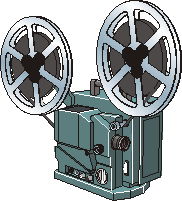 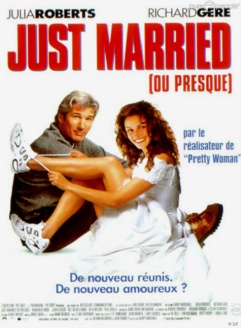 15h Ciné-club   «JUST MARRIED»Avec Julia Robert et Richard GereSalle d’animationVENDREDI 2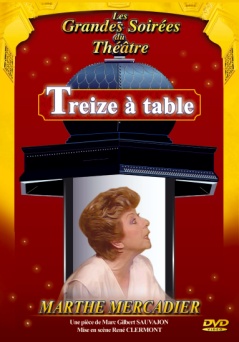  15h Ciné-club Pièce de théâtre«TREIZE A TABLE»Avec Marthe Mercadier Salle d’animationSAMEDI 3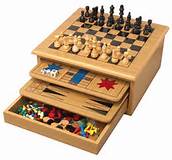  Jeux de société à votre disposition Dans la Salle d’animation     DIMANCHE 4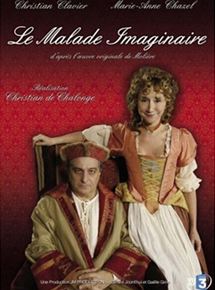 15h Ciné-club    «LE MALADE IMAGINAIRE»Avec  Marie-Anne Chazel et Christian ClavierSalle d’animationLUNDI 5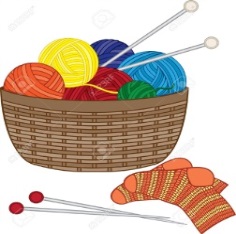 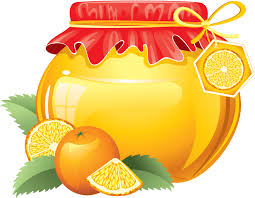   11h à 11h45	Rencontre avec soi-même par la méditation Avec Hélène Salle d’animation 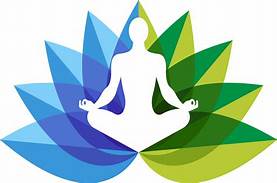 15h Atelier confiture d’Orange avec Hélène Salle d’animation 15h30 à 16h30  Rencontre Tricot Animé par Madame BarretSalle d’animation MARDI 6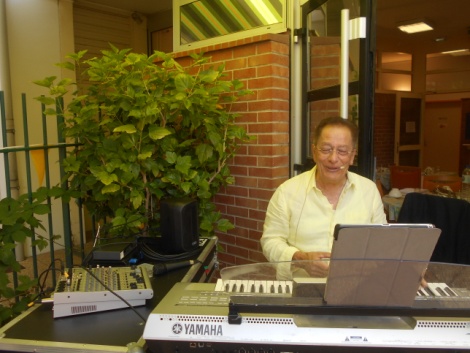 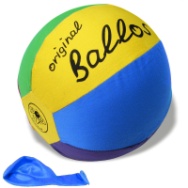  10h30 Promenade dans le jardin et visite aux poules Avec Hélène  14h30 Animation chants animé par Monsieur LEDUCQ et accompagné par  les bénévoles et  les animatrices Salon du P.A.S.A14h30-15h30 Atelier jeux d’adresseAvec Hélène Salon 1er étage MERCREDI 7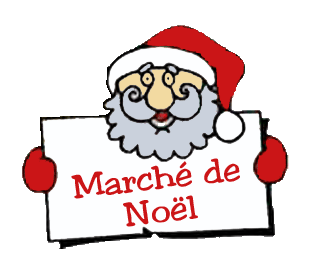   11h à 12h  Atelier Gymdouce  avec Guillaume Salle d’animation De 14h à 15h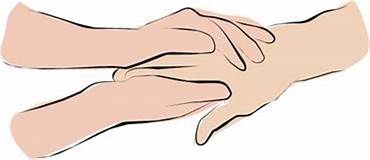  Soins et Massage des mainsAvec Hélène Salon 1er étage  De 15h30  à 17h30     Préparation du marché de Noël Avec Hélène Salle d’animation JEUDI 8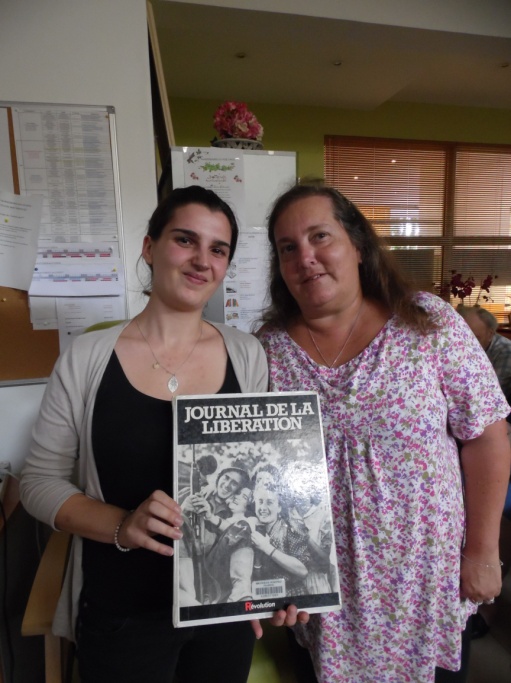 10h30 Promenade dans le jardin et visite aux poules Avec Hélène  14h30  Les Jeudis de l’histoire« Centenaire de la guerre 14-18»  avec la participationd’Emilie et Véronique de la médiathèque de Palaiseau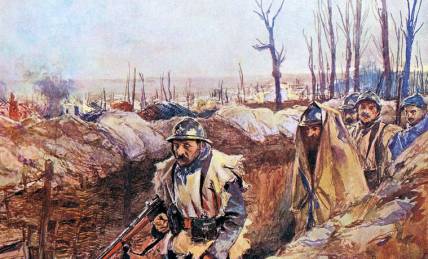 et Hélène Salle d’animation VENDREDI 9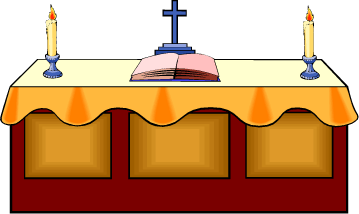 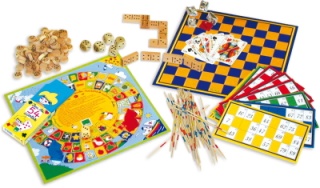 11h à 12h  Moment discussion-détenteAvec  HélèneAccueil de jour    15h Célébration de la messe Salle à manger du RDC 14h à 15h Moment détente et écoute musicale Avec Hélène Salon du 1er étage 13h30  les jeux du Vendredi Avec Hélène Salle d’animationSAMEDI 10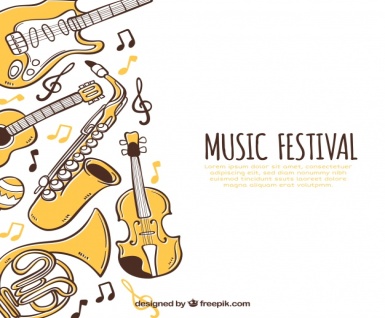     11h à 11h45	Rencontre avec soi-même par la méditation Avec Hélène Salle d’animation  15h30 Rencontre avec le Conservatoire de PalaiseauPetit concert de musique de chambreSalle à manger du RDC    DIMANCHE 11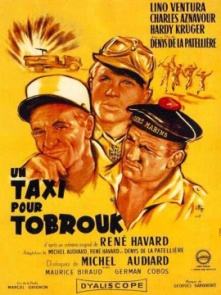 15h Ciné-club  «UN TAXI POUR TOBROUK»  Avec  Lino Ventura et Charles Aznavour Salle d’animationLUNDI 12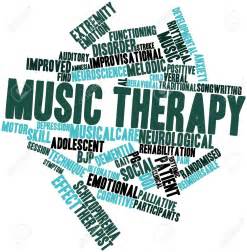  14h à 15h Atelier musicothérapieSalon 1er étageMARDI 13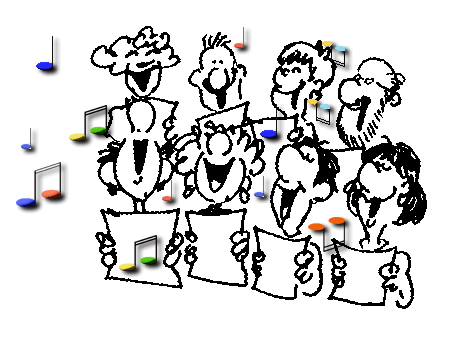 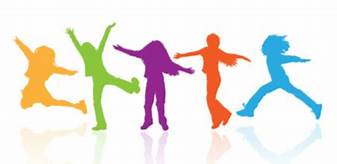  10h30 Promenade dans le jardin et visite aux poules Avec Hélène  14h30 Animation chants Avec les bénévoles   Salon 1er étage  14h30-15h30 Atelier d’expressions corporelles en musiqueAvec Margaux et Hélène salon du P.A.S.A  16h La ronde des mots avec Hélène Salle d’animation 6   MERCREDI 14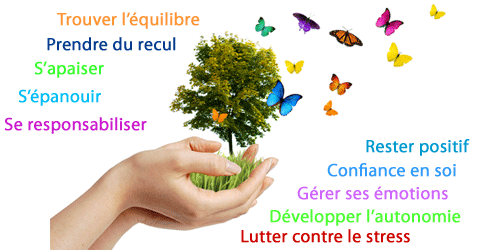   11h à 12h  Atelier Gymdouce  avec Guillaume Salle d’animation De 14h à 15h Soins et Massage des mainsAvec Hélène Salon 1er étage  De 14h30  à 15h30     Séance  du bien être par la Sophrologie  Avec Evelyne Salle d’animation JEUDI 15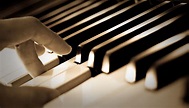  10h30 Promenade dans le jardin et visite aux poules Avec Hélène  14h30  Clavier Festif avec Christiane notre bénévole Salle d’animation VENDREDI 1611h à 12h  Moment discussion-détenteAvec  HélèneAccueil de jour    14h à 15h Moment détente et écoute musicale Avec Hélène Salon du 1er étage15h30  les jeux du Vendredi Avec Hélène Salle d’animationSAMEDI 17   Jeux de société à votre dispositionA l’accueil     DIMANCHE 18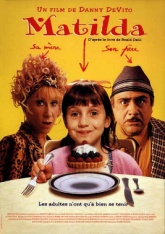    15h Ciné-club  «MATILDA» D’après le roman de Roald Dahl Salle d’animation         LUNDI 19  11h à 11h45	Rencontre avec soi-même par la méditation Avec Hélène Salle d’animation 14h à 15h Moment détente et écoute musicale Avec Hélène Salon du 1er étage15h Atelier confiture d’Orange avec Hélène Salle d’animation 15h30 à 16h30  Rencontre Tricot Animé par Madame BarretSalle d’animation MARDI 2010h30 Promenade dans le jardin et visite aux poules Avec Hélène  14h30 Animation chants Avec les bénévoles   Salon du P.A.S.A 14h30-15h30 Atelier jeux d’adresseAvec Hélène Salon 1er étage16h Moment discussion Avec Hélène Salle d’animationMERCREDI 21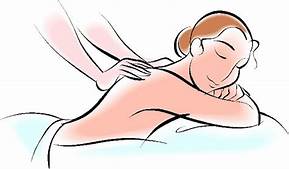 11h à 12h  Atelier Gymdouce  avec Guillaume Salle d’animationDe 14h à 15h Soins et Massage des mainsAvec Hélène Salon 1er étage A partir de 15h30Séance et atelier de massage de détenteAvec Hélène salle d’animationJEUDI 22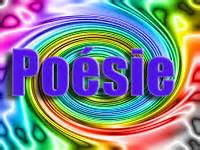  10h30 Promenade dans le jardin et visite aux poules Avec Hélène   14h à 15h Atelier poésies  Avec Madame Poulain Salle d’animation 15h30 Jeux Questions-réponses avec Hélène Salle d’animationVENDREDI 23  11h à 12h  Moment discussion-détenteAvec  HélèneAccueil de jour            14h à 15h Moment détente et écoute musicale Avec Hélène Salon du 1er étage15h30  les jeux du Vendredi Avec Hélène Salle d’animationSAMEDI 24    Jeux de société à votre disposition Dans la Salle d’animation  DIMANCHE 25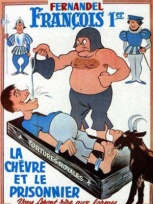 15h Ciné-club  «FRANCOIS 1er »   Avec  FernandelSalle d’animationLUNDI 2611h à 11h45	Rencontre avec soi-même par la méditation Avec Hélène Salle d’animation  14h à 15h Atelier musicothérapieSalon 1er étage 
14h à 15h Moment détente et écoute musicale Avec Hélène Salon du 1er étage14h Atelier confiture d’orangeavec Hélène Salle d’animation  15h30 à 16h30  Rencontre Tricot Animé par Madame BarretSalle d’animation MARDI 27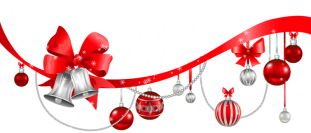  10h30 Promenade dans le jardin et visite aux poules Avec Hélène  14h30 Animation chants Avec les bénévoles   Salon 1er étage14h Atelier préparations des décorations de Noël Avec Hélène et Laetitia stagiaire en animation Salle d’animation    MERCREDI 28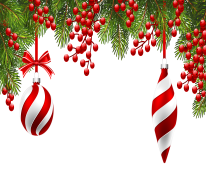 11h à 12h  Atelier Gymdouce  avec Guillaume Salle d’animation 14h Décoration de l’établissement pour NoëlAvec Hélène et LaeticiaJEUDI 29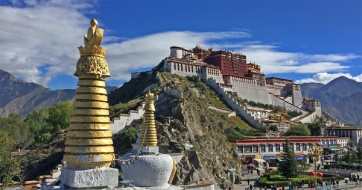 10h30 Promenade dans le jardin et visite aux poules Avec Hélène  14h30 Les Jeudis de l’histoire« Voyage au cœur de l’Himalaya »Avec Hélène Salle d’animationVENDREDI 30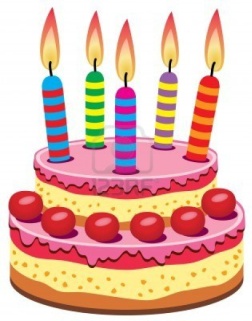   11h à 12h  Moment discussion-détenteAvec  HélèneAccueil de jour             15h Fête des Anniversaires du mois Animés par Bernard Giordan Salle à manger du RDC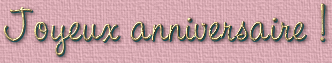 